ZAOKRUŽI TOČAN ODGOVOR.TKO SE TATI OBJESI OKO VRATA?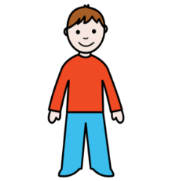 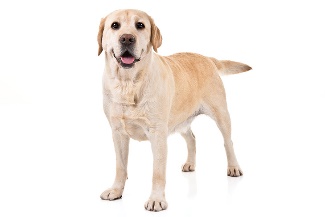 DIJETE	PAS	  ŠTO ĆE TATA DATI DJETETU?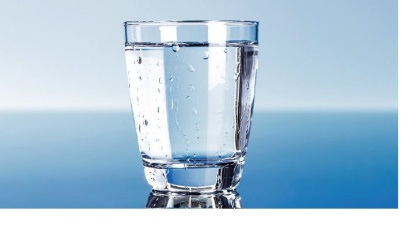 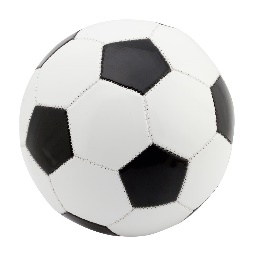 ČAŠU VODE	                         LOPTUS KIM ĆE SE DIJETE HVALITI?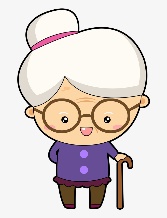 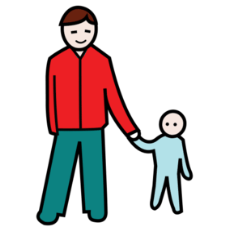 S TATOM	S BAKOM